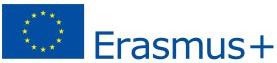 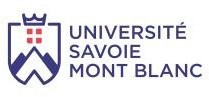 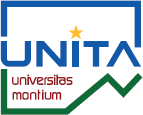 Candidature complète à envoyer avant le 04 mars 2024 par email à: erasmus@univ-smb.fr/Complete application to be sent by email before March 4, 2024 to: erasmus@univ-smb.frAnnée universitaire/Academic year: 1er semestre ou année/1st semester or full year 2024/2025Nom/Last Name : ……………………………………………………………………………….. Prénom/First name : …………………………………………………………………………… Date de naissance/Birthdate : ………………………………………………………………… Nationalité/Nationality : ………………………………………………………………………… Niveau d’étude/Level of study (2024/2025) :…………………………………………………Etablissement d’origine/Home university : ………………………………………………….. Departement/Faculty : …………………………………………………………………………. Etablissement d’accueil/Host university : Université Savoie Mont BlancDepartement /Faculty at USMB :……………………………………………………………….	Documents requis / Required Documents	Veuillez fournir les documents en français ou en anglais selon les cours visés à l'USMB/Please provide the documents in French or in English according to the courses planned at USMB.Curriculum VitaeLettre de motivation/Cover letterRelevés de notes pour les études postsecondaires/Transcripts of records for postsecondary studiesListe de cours envisagés à l’USMB validés par le responsible pédagogique de l’établissement d’origine/List of courses planned at USMB signed by the pedagogical ccordinator at home university.Certificats de niveau de langue* (français ou anglais selon la langue d'études)/Language level certificates* (French or English according to the language of studies) * ne s'applique pas aux locuteurs natifs/not applying for native speakersPour le français/ for French: veuillez faire ce test en ligne et ajouter le résultat du test: ......../please take this online test and add the result of the test: ……..(Vous verrez apparaître " Nous vous recommandons un cours de niveau (par exemple B2.2) ". Vous devrez indiquer le résultat obtenu (par exemple B2.2) et non le score (par exemple 102/125)./(You will see appearing " We recommend you a level course (for example B2.2)". You'll have to indicate the obtained result (for example B2.2) and not the score (for example 102/125).Pour l’anglais/ for English: un certificat de l'établissement d'origine indiquant le niveau de l'étudiant selon le Cadre européen commun de référence pour les  langues - CECR./ a certificate from the home institution stating the level of the student according to the Common European Framework of Reference for  Languages – CEFR.